15.12.2017											         № 1362						г. СевероуральскО внесении изменений в муниципальную программу Североуральского городского округа «Развитие дорожного хозяйства и обеспечение безопасности дорожного движения в Североуральском городском округе» на 2014-2020 годы, утвержденную постановлением Администрации Североуральского городского округа от 07.11.2013 № 1579Руководствуясь Федеральным законом от 06 октября 2003 года № 131-ФЗ «Об общих принципах организации местного самоуправления в Российской Федерации», Уставом Североуральского городского округа, постановлением Администрации Североуральского городского округа от 02.09.2013 № 1237 «Об утверждении Порядка формирования и реализации муниципальных программ Североуральского городского округа», в целях приведения объемов финансирования муниципальной программы в соответствие с решением Думы Североуральского городского округа от 06.12.2017 № 36 «О внесении изменений в Решение Думы Североуральского городского округа от 21 декабря 2016 года № 91 «О бюджете Североуральского городского округа на 2017 год и плановый период 2018-2019 годов» Администрация Североуральского городского округаПОСТАНОВЛЯЕТ:1. Внести в муниципальную программу Североуральского городского округа «Развитие дорожного хозяйства и обеспечение безопасности дорожного движения в Североуральском городском округе» на 2014-2020 годы, утвержденную постановлением Администрации Североуральского городского округа от 07.11.2013 № 1579, в редакции от 29 ноября 2017 года, следующие изменения:1) в паспорте Программы строку «Объем финансирования муниципальной программы по годам реализации, тыс. рублей» изложить в новой редакции:«ВСЕГО: 495 248,02285 тыс. рублей, в т.ч. из средств местного бюджета 221 372,17893 тыс. рублей, в т.ч. по годам реализации программы:в 2014 году – 26 472,90000 тыс. рублей;в 2015 году – 28 094,50000 тыс. рублей;в 2016 году – 55 900,22929 тыс. рублей;2017 году – 36 693,54964 тыс. рублей;в 2018-2020 годах – 74211,00000 тыс. рублей»;из средств областного бюджета всего 273 875,84392 тыс. рублей, в т.ч. по годам реализации программы:в 2014 году – 67 346,90000 тыс. рублей;в 2015 году – 56 871,00000 тыс. рублей;в 2016 году – 82 559,95892 тыс. рублей;в 2017 году – 67 097,98500 тыс. рублей;в 2018-2020 годах – 0,0 тыс. рублей.»2) в приложении № 1 к Программе строки 5, 7 изложить в новой редакции:3) приложение № 2 к муниципальной программе Североуральского городского округа «Развитие дорожного хозяйства и обеспечение безопасности дорожного движения в Североуральском городском округе» на 2014-2020 годы изложить в следующей редакции (прилагается).2. Опубликовать настоящее постановление на официальном сайте Администрации Североуральского городского округа. Глава Североуральского городского округа					  В.П. Матюшенко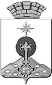 АДМИНИСТРАЦИЯ СЕВЕРОУРАЛЬСКОГО ГОРОДСКОГО ОКРУГАПОСТАНОВЛЕНИЕ№ строкиНаименование цели (целей) и задач, целевых показателейЕдиница измеренияЗначение целевого показателя реализации муниципальной программыЗначение целевого показателя реализации муниципальной программыЗначение целевого показателя реализации муниципальной программыЗначение целевого показателя реализации муниципальной программыЗначение целевого показателя реализации муниципальной программыЗначение целевого показателя реализации муниципальной программыЗначение целевого показателя реализации муниципальной программыИсточник значений показателей№ строкиНаименование цели (целей) и задач, целевых показателейЕдиница измерения2014 год2015 год2016 год2017 год2018 год2019 год2020 годИсточник значений показателей5Целевой показатель 3:Количество разработанной проектно-сметной документации по капитальному ремонту автомобильных дорог и искусственных сооружений, расположенных на них, с учетом авторского надзора и экспертизыед.--11---Отчётные данные ОМС7Целевой показатель 5:Протяженность автомобильных дорог и искусственных сооружений, расположенных на них, обеспеченных проектно-сметной документацией, подлежащих капитальному ремонтукилометры--8,0031,62---МК №64 от 25.05.2016 ООО «ТД «Урало-Сибирская Компания»  и отчётные данные МКУ «Служба заказчика»